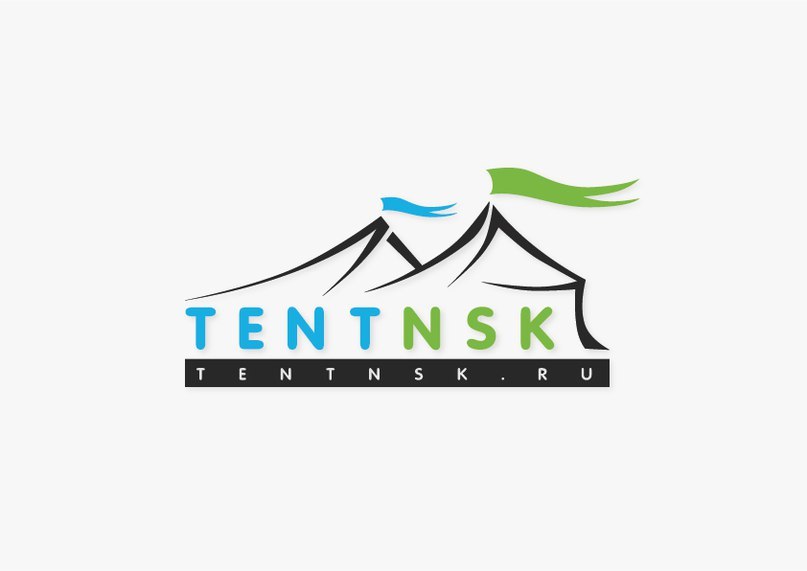 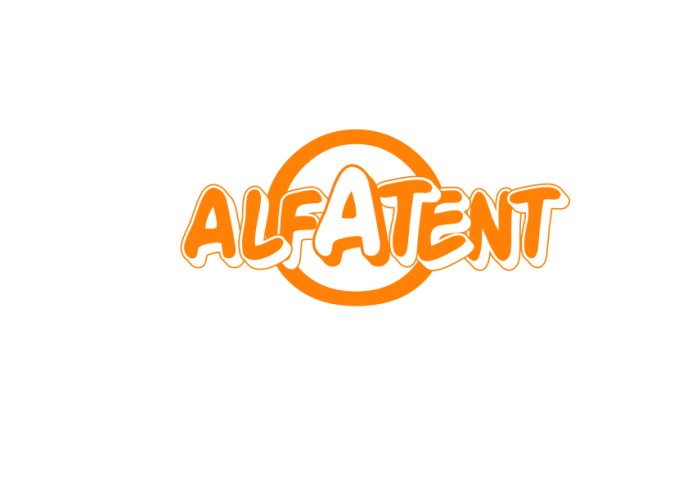 Паспорт Шатер быстросборный 3х3 метра.Алюминиевый или металлический каркасШторы и крыша шатра материал плотность 300гр/м2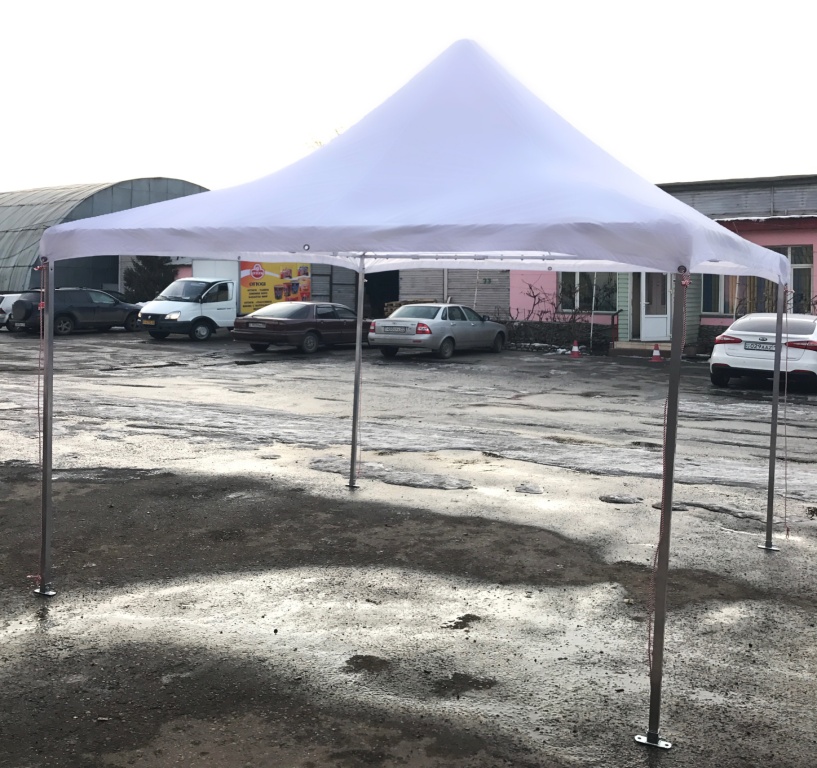 Комплектация конструкции (стандартная):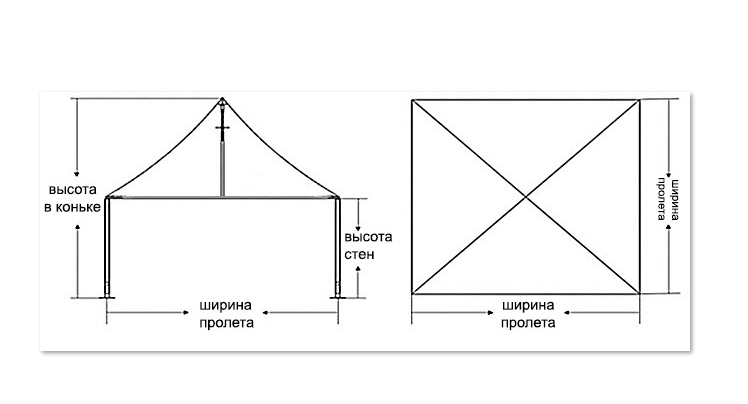 Условия эксплуатации изделия.Хранение: Изделие должно храниться в разобранном виде. Все детали Изделия, в особенности изготовленные из ПВХ, должны быть очищенными от загрязнений, высушены и защищены от внешних воздействий (атмосферные осадки, пыль, продукты жизнедеятельности биологических организмов, механические повреждения).Транспортировка: должна осуществляться в упаковке, позволяющей защитить изделие от механических повреждений и транспортировочных загрязнений.Эксплуатация: Изделие должно эксплуатироваться в полностью и правильно собранном виде. Особенно важны своевременность и качество крепления изделия к грунту.Нагрузки: Павильоны должны эксплуатироваться при температуре воздуха выше ноля градусов по шкале Цельсия. Максимальная расчетная ветровая нагрузка до 18 (восемнадцать) м/с. Допускается эксплуатация павильонов и в зимний период, но при этом необходимо обеспечить отсутствие снегового покрова на крыше павильонов. т.е. либо поддерживать температуру под куполом крыши не ниже +12 °С, либо механически удалять снег.Гарантийные обязательства.	Гарантийный срок эксплуатации Изделия – 12 месяцев при соблюдении условий хранения, транспортировки и эксплуатации.РУКОВОДСТВО ПО СБОРКЕ ИЗДЕЛИЯПеред сборкой внимательно прочитать настоящее руководство!Необходимые ресурсы и инструменты для монтажа:Два монтажника и один бригадир.Рулетка длиной не менее 5м – 1 шт.Молоток – 1 шт.Отвертка -1шт.Полотно укрывного материала (водонепроницаемого), подойдет целлофан, брезент, укрывной тент размером 4х4 м мин.Гаечный ключ 11 мм – 2 шт. мин.Веревка 5х3000 мм с минимальным растяжением – 4 шт.Колья металлические – 4. Карабин М10 (М12) – 4 шт.Время на монтаж шатра без пола 30 минут, с полом 50 минутМонтаж каркаса Разложить балки периметра на земле в форме квадрата. Соединить балки угловыми соединителями. Закрепить соединения болтом и гайкой. Вставить в верхние части угловых соединителей коньковую ферму и закрепить болтом с гайкой в местах соединения.Закрепить крестовину со шпилем для натяжения тента в верхней части коньковых балок и закрепить болтом с гайкой. Проверить все соединения и протянуть болты ключами. Надеть наконечник на шпиль. Выкрутить (ослабить) натяжение шпиля. Монтаж крыши шатраРасстелить укрывной материал под основанием каркаса. Развернуть крышу над укрывным материалом, располагая её над каркасом, поместив центр крыши на наконечник шпиля и растянув крышу по четырём углам каркаса. Закрепить крышу вдоль балок периметра шатра, обернув липучку вокруг балки. Закрепить все липучки на балках периметра шатра, плотно без провисания, натягивая тент по углам. Убедиться, что центр крыши расположен по центру наконечника шпиля.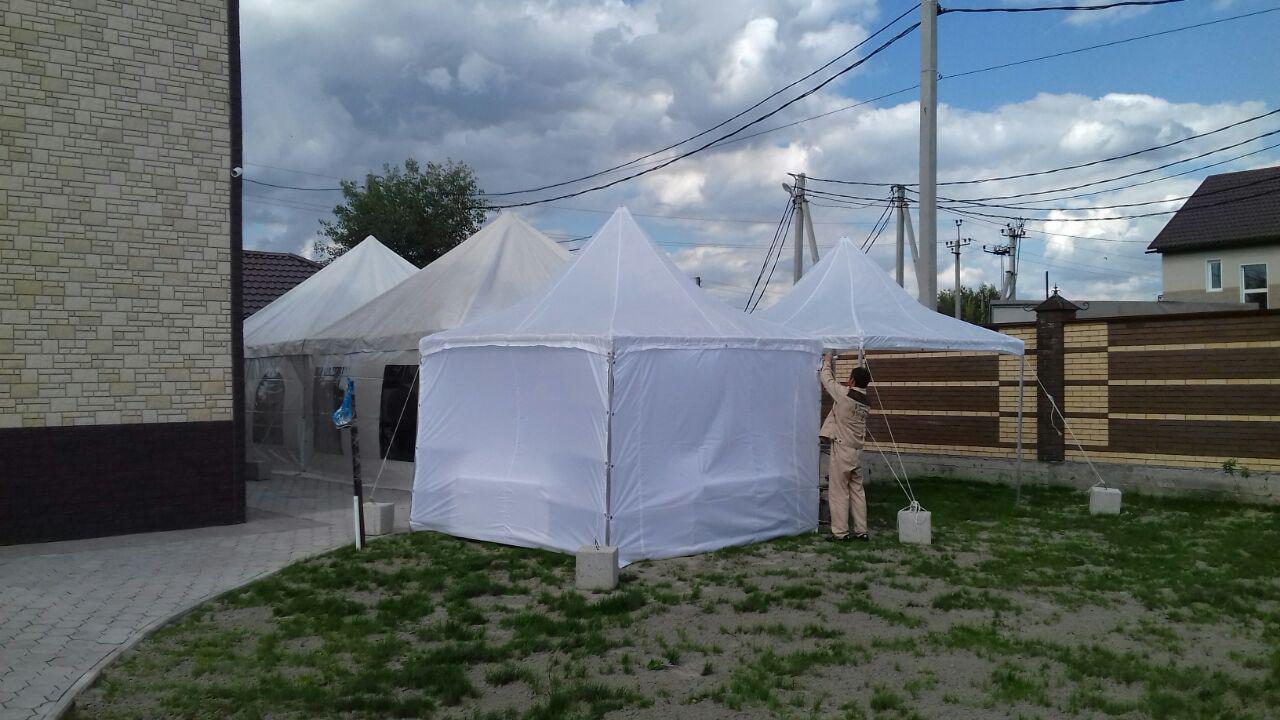 Подъем каркасаПоднять одну сторону шатра, взявшись за центр балки периметра с одной стороны и удерживая вставить в нижнюю часть угловых соединителей стойку шатра, левую и правую. Закрепить соединение болтом и гайкой. Вторую сторону шатра поднять за центр балки периметра и установить оставшиеся стойки, закрепив их болтом и гайкой.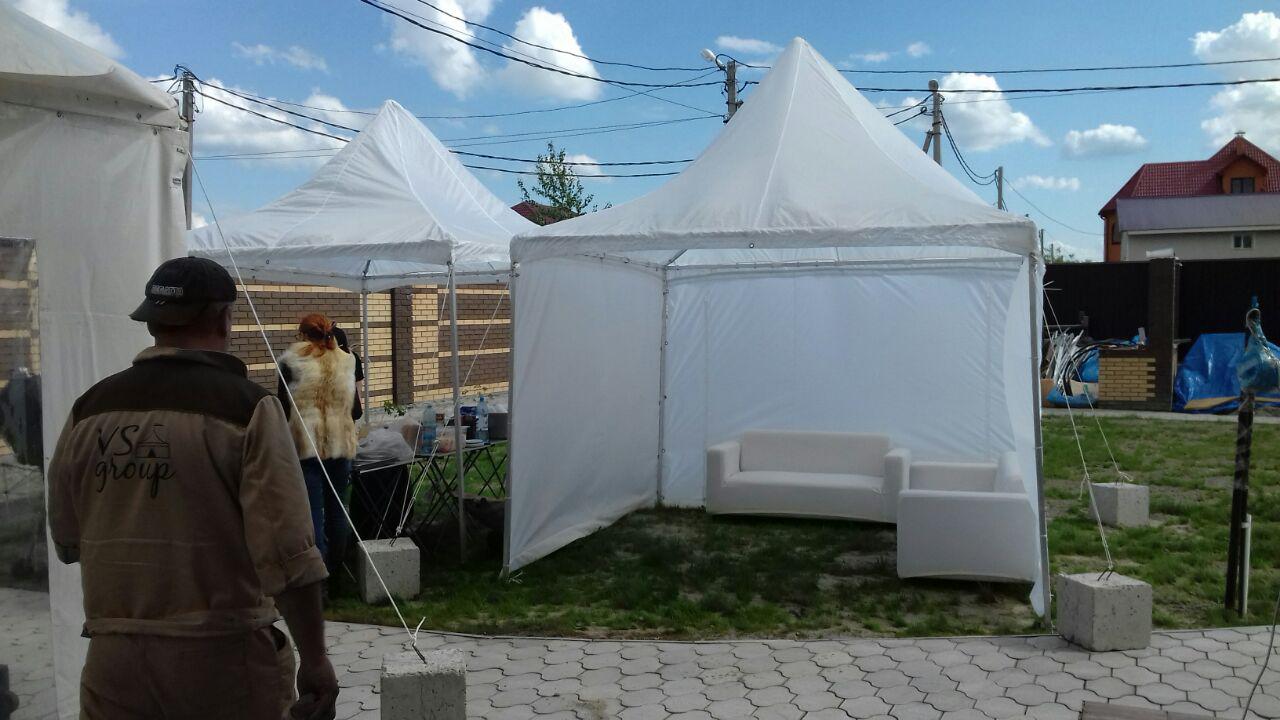 Натяжение полога крышиУбедиться, что полог крыши равномерно растянут по каркасу шатра. Раскручивать шпиль для натяжения шатра до полного расправления полога крыши. Убедиться, что полог не провисает и закреплен по всему периметру балок периметра. Монтаж боковых штор шатраРасправить боковую штору шатра так, чтобы липа была сверху. Крепить липу шторы к липе нижней части крыши, прижимая для лучшего соединения (если на шторе предусмотрено соединение вокруг балки, то крепить липучки вокруг балки необходимо от одного края к другому). Закрепить боковые части штор на липе плотно, чтобы не было провисаний и морщин. Закрепление шатра к полуПо завершению монтажа стен (если шатёр устанавливается без стен, то выставить опорные пятки шатра с помощью рулетки 3х3м.) закрепить шатер анкерами или колышками. Привязать край верёвки к люверсу в крыше шатра, расположенному по четырём углам и растянуть к полу, установив анкер или колышки, закрепив шатер со всех четырёх углов.Внимание! Стены упакованы комплектами! В каждой упаковке находится пара (правая и левая). Крайне нежелательно распаривать пары из-за возможного последующего несовпадения люверсов!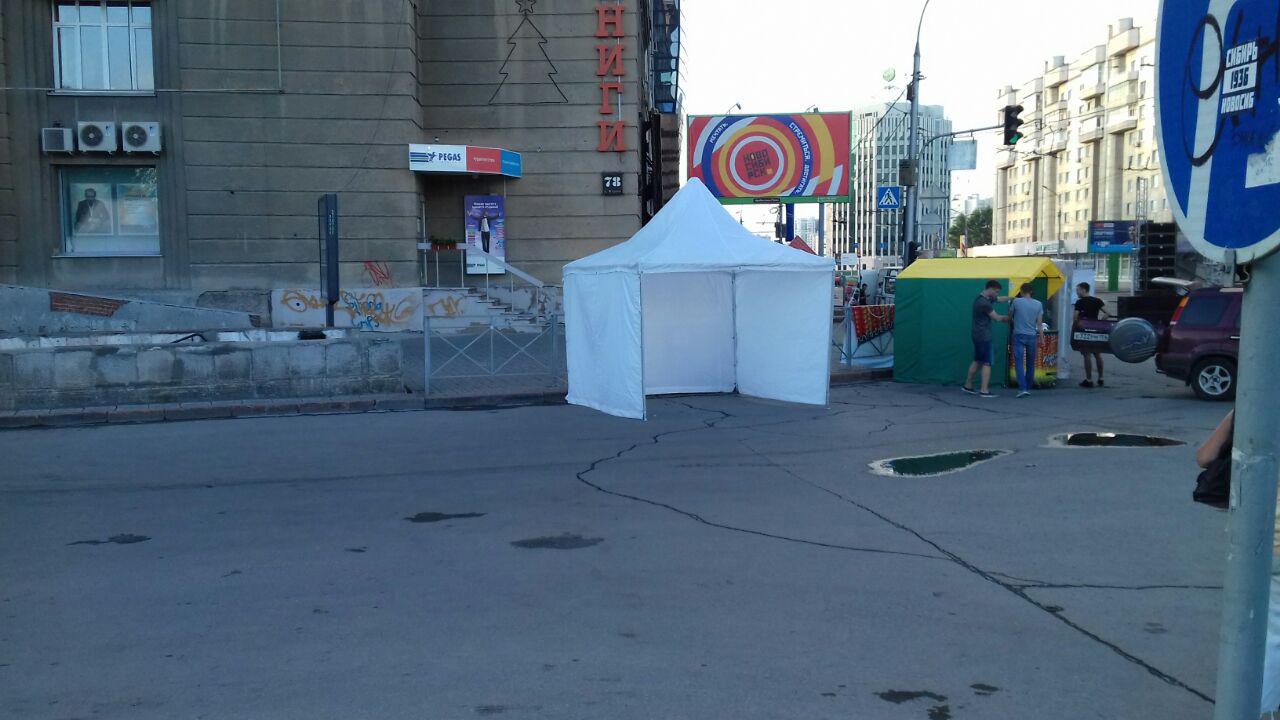 Параметры ШатраПараметры ШатраРазмеры Шатра3  х 3 метра (ширина и длина)Высота стенок2 метраВысота павильона в коньке2,87 метра Самая длинная деталь2 метраВетровая нагрузка До 18 метра в секундуОбщий вес шатра в сбореКаркас из алюминия 26 кг (из металла 39 кг)Габариты упаковки2000х270х270ммПараметры и характеристики каркаса ШатраПараметры и характеристики каркаса ШатраСтойки, балки периметра шатраТруба 30х30х1,5мм, антикоррозийная защита: горячее оцинкование или окраска специальными красками полимерным способом или алюминийФерма коньковаяТруба 25х25 х1,5мм антикоррозийная защита: горячее оцинкование или окраска специальными красками полимерным способом или алюминийФурнитураКрестовина и угловые соединители из металла, болты Параметры и характеристики ТканиПараметры и характеристики ТканиОсноваОксфорд водоотталкивающий Плетение основы, нитей на дюйм28 х 28 (1000х1000D)Вид покрытияПоливинилхлорид (мягкий ПВХ)Плотность материала300 г/м2Прочность на растяжение (L/W)1200/1000 Н/5смПрочность на разрыв (L/W)110/50 НАдгезивная прочность30 Н/5смТемпературный интервалот -45 до +70 градусов по Цельсию№Наименование элементаКол-во, шт.1Опорная пятка (уголок)42Анкерный гвоздь крепления опорных плит83Балка периметра44Ферма коньковая45Стойка шатра46Наконечник на шпиль17Крестовина коньковая с шпилем для натяжения тента18Угловой соединитель балки, стойки, фермы 49Полог кровельный110Стена сплошная411Комплект крепежа болт, гайка, шайба М6 – 48шт1